Инвестиционное предложение«Организация промышленного производства грибов шампиньонов»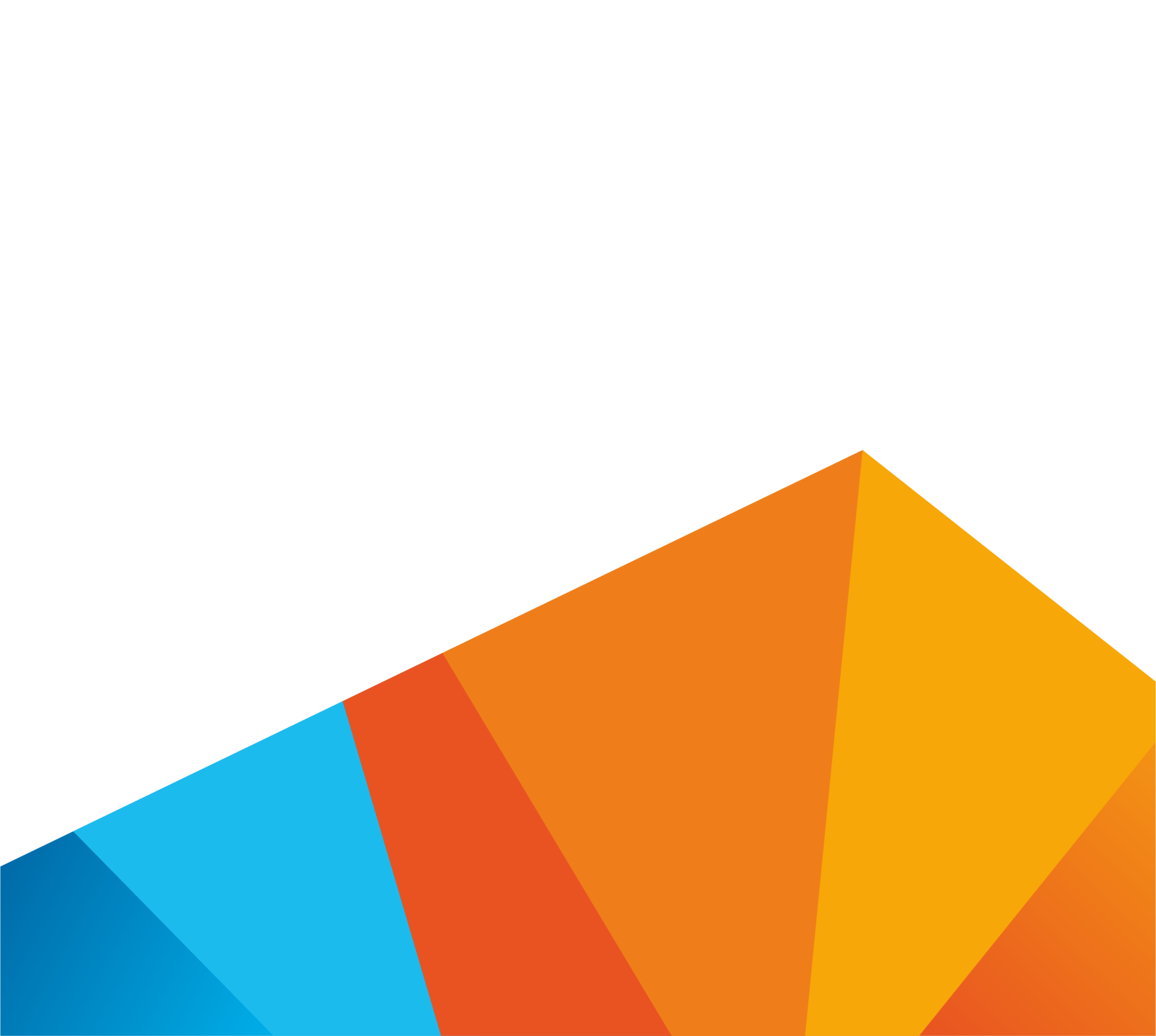 УТВЕРЖДАЮ Директор Алтайского центра инвестиций и развития 
_______________М.С. Скобов В рамках исполнения государственного задания: проведение научных, маркетинговых и иных исследований, направленных на привлечение российских и иностранных инвестиций в экономику Алтайского края (код ОКВЭД 73.20, код работы – М002).Содержание работы: Разработка инвестиционных предложений для реализации на инвестиционных площадках Алтайского края.Исполнитель: ведущий специалист отдела экономической экспертизыИванова Т.В.                 СодержаниеСуть проектаЦелью проекта является организация промышленного производства грибов шампиньонов в Павловском районе Алтайского края.Грибной бизнес – актуальный вид коммерческой деятельности, не требующий больших затрат времени и труда. Благодаря прекрасным вкусовым свойствам шампиньоны являются рекордсменами по популярности среди других грибов. Данная ниша практически свободна от конкурентов.Шампиньоны – одни из немногих сортов грибов, которые могут выращиваться в искусственных условиях. В их состав входит множество витаминов, минералов и аминокислот, полезных для здоровья человека.Современная селекция обеспечивает рынок все новыми сортами шампиньонов. Сегодня их существует уже около 50 разновидностей. Гибридные сорта отличаются от дикорастущих, большей урожайностью и хорошей адаптацией к искусственным условиям.Шампиньоны богаты «солнечным» витамином D и являются одним из немногих неживотных его источников. Витамин D укрепляет иммунную, нервную, дыхательную и сердечно-сосудистую системы организма. В 100 г шампиньонов содержится 31% суточной нормы витамина В2 (рибофлавин), это больше, чем в молоке, мясе или шпинате. Он способствует здоровью репродуктивных органов, участвует в обмене веществ и образовании антител и эритроцитов, которые разносят кислород по всему организму. В этих грибах большое количество необходимых для нашего душевного и физического здоровья селена, фосфора, цинка, эрготионеина (аминокислота, которая поступает в организм только извне), витаминов РР и В5.Натуральные продукты  отличаются низкой калорийностью и практически не содержат сахара, поэтому они рекомендованы к употреблению диабетикам и людям, сидящим на диете. Засушенные грибы благоприятно воздействуют на систему пищеварения, их можно есть при заболеваниях ЖКТ или печени.За шесть месяцев 2022 года в России выращено почти 70 тыс. т культивируемых грибов. Прежде всего это шампиньоны — 66,5 тыс. т. Начиная с марта ежемесячная урожайность шампиньонов превышает рекордные 11 тыс. т. Вешенок по итогам полугодия выращено более 3 тыс. т, что на 5% ниже прошлогодних показателей. Экзотических грибов собрано 282 т, на 12% меньше, чем годом ранее. На отечественном рынке культивируемых грибов доминируют шампиньоны, занимая примерно 95%.В России заводы по изготовлению или производству мицелия находятся в центральной части, например, ООО «ЭКОЦЕНТР»,
ООО «Сантана», ООО ПКП «САНТАНА». В Сибири крупное производство шампиньонов находится в Иркутской области, в поселке Введенщина. Также в 2020 году открылась ферма по производству грибов вешенок под Белокурихой. В дальнейшем здесь будут производить опята, шампиньоны, белые грибы.КонцепцияДля выращивания грибов необходимо подготовить субстрат, содержащий в своем составе питательные вещества. Его обычно изготавливают из коровьего или конского навоза, пшеницы и соломы. Солома заливается водой, в нее добавляют гипс, суперфосфат и мочевину, а затем она смешивается с навозом. Спустя несколько недель, после завершения процесса гниения, смесь пастеризуется при температуре 
80 градусов. После приготовления компоста высаживается мицелий,  а спустя две недели готовый состав нужно укрыть покровным грунтом из мела, торфа и чернозема.Выращивание грибов может осуществляться несколькими способами:В брикетах. Компост после прессования помещается в специальные брикеты. Такие блоки очень удобны в использовании и в транспортировке, с их помощью можно значительно ускорить и упростить процедуру выращивания шампиньонов.На грядах. Мицелий может высаживаться в грунт, насыпанный поверх пленки. Этот метод считается одним из наиболее сложных, так как предполагает ручной труд. Однако он подойдет в том случае, если вы  планируете сначала организовать производство продукции дома.На полках. Данный способ предоставляет возможность, как можно более рационально организовать пространство.В ящиках. Шампиньоны могут выращиваться в деревянных контейнерах, обработанных противогрибковыми средствами. Этот метод значительно упрощает процесс производства, однако из-за высокой стоимости тары, он редко применяется в России.Компост может выращиваться в мешках, которые могут быть расположены в любом месте. Благодаря такому решению появляется возможность снизить финансовые затраты, а также более эффективно использовать площадь помещения.Технология выращивание шампиньонов в промышленных масштабах предполагает использование производственных линий, позволяющих полностью автоматизировать все процессы и исключить необходимость ручного труда. Современные системы самостоятельно контролируют состояние компоста, рыхлят и увлажняют грунт, и выполняют многие другие функции.Площадка для размещения производства грибовПавловский район 12 га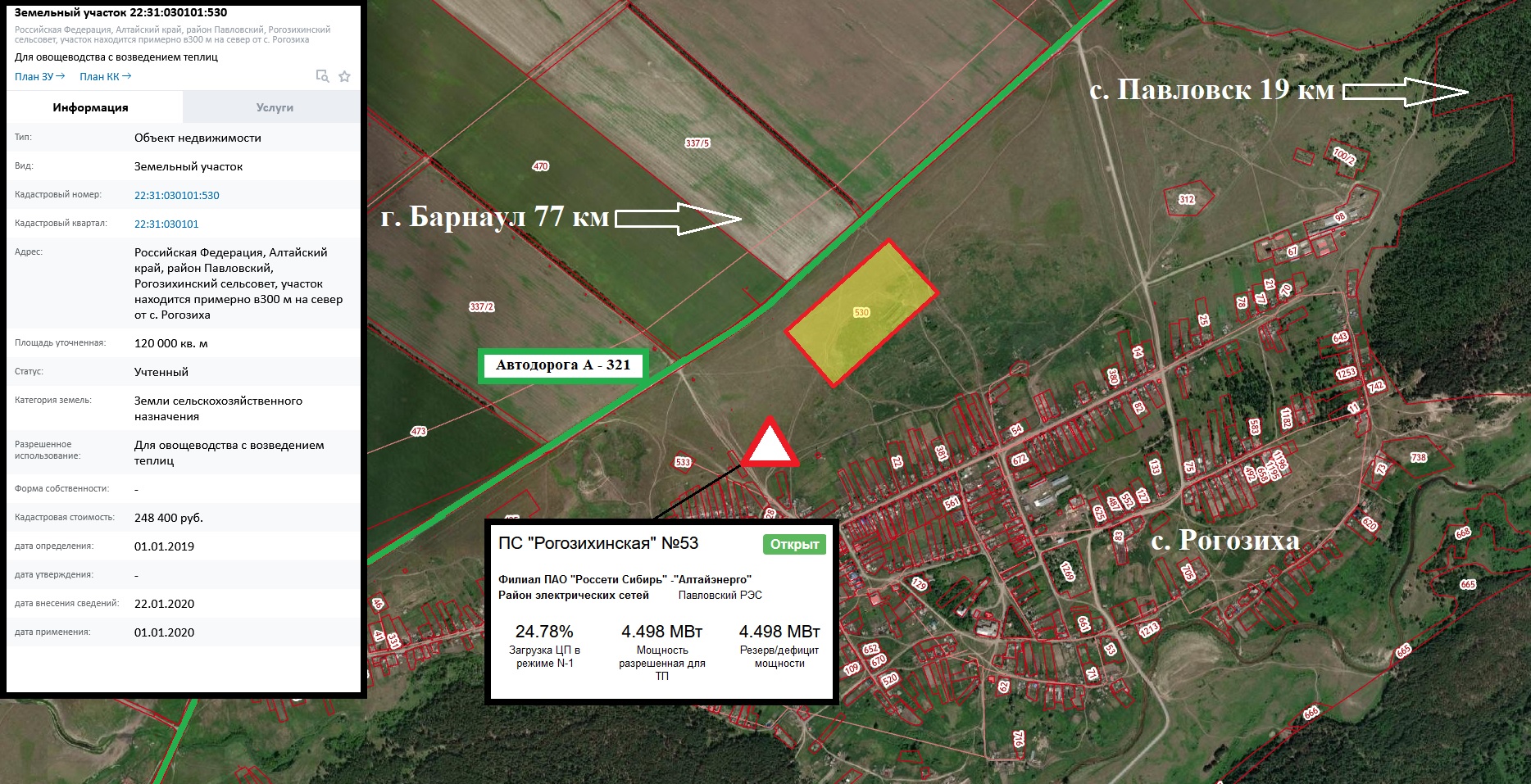 Предпроектные предложения. Оценка объема инвестицийВ рамках проекта планируется организация промышленного производства грибов шампиньонов.Необходимая сумма инвестиций – 604 269 тыс. руб.Расчет общей суммы необходимых инвестиций представлен в таблице №1.Период вложения инвестиций – 18 месяцев.Численность сотрудников – 31 человек.Система налогообложения проекта: ОСН (20%).Финансовая модель рассчитана на наличие 70% собственных средств, 30% заемных.Условия займа: 15% годовых, на 5 лет.Таблица 1 – Расчет общей суммы инвестицийПроизводственная программаРасчет стоимостных показателей произведен в постоянных ценах и условиях, действующих на момент расчета.Предполагается, что инвестиционная фаза составит 18 месяцев.Выход на плановую проектную мощность – со второго года после освоения всех капитальных вложений.Таблица 2 – Производственная программаЗатраты на производство и сбытРисунок 2 – Структура доходности (тыс. руб.)Основные статьи затрат на производство и сбыт представлены в таблице 3. Затраты на материалы, топливо, энергию и др. (затраты на продукцию и услуги поставщиков) составляют 59,86 % в общей структуре затрат на производство и сбыт.Таблица 3 – Структура затратДля реализации проекта необходимо привлечение сотрудников в количестве 31 штатная единица. Административно-управленческий персонал – 3 человека, среднемесячная заработная плата – 45 тыс. руб.Производственный персонал – 28 человека, среднемесячная заработная плата производственного персонала составляет 30,1 тыс. рублей.Таблица 4 – Штатное расписаниеОценка эффективности проектаОсновные характеристики экономической эффективности инвестиций, рассчитанные на основании дисконтируемых денежных потоков:1) период окупаемости – это время, требуемое для возмещения начальных инвестиций за счет чистого денежного потока, генерируемого проектом. Для данного проекта он равен 4,6 лет; 2) если при расчете данного показателя учесть ставку дисконтирования, то получится дисконтированный срок окупаемости, который учитывает временную стоимость финансовых ресурсов. Для данного бизнес-плана он равен 6,4 лет;3) чистая текущая стоимость проекта (NPV) составляет 41 613 тыс. руб. Положительная величина NPV подтверждает целесообразность вложения средств в рассматриваемый проект;4) реальная внутренняя норма прибыли проекта (IRR), или условная ставка дохода по проекту с учетом инфляции, составляет 23 %;5) показатель прибыльности (доходности) проекта равен 1,09. Данный коэффициент характеризует отношение дисконтированного дохода к инвестиционным затратам (на 100 тыс. руб. инвестиций приходится 9 тыс. руб. чистого денежного потока, рассчитанного за период планирования). На основании выполненных расчетов определены основные показатели эффективности проекта, которые представлены в таблице 4.Таблица 5 – Основные показатели эффективности проектаНазваниеПавловский район 12 гаПлощадь, га12Муниципальное образованиес. РогозихаАдресРоссийская Федерация, Алтайский край, район Павловский, Рогозихинский сельсовет, участок находится примерно в300 м на север от с. РогозихаКатегория земельЗемли сельскохозяйственного назначенияРазрешенное использованиеДля овощеводства с возведением теплицСобственникМуниципальная собственностьГазоснабжениеИмеется возможность подключенияВодоснабжениеИмеется возможность подключенияЭлектроснабжениеИмеется возможность подключения. В 250 м на юго-запад располагается ПС «Рогозихинская» №53, 4.498 МВт резерв свободной мощностиАвтомобильное сообщениеАвтодорога А - 321 в непосредственной близости Дополнительная информацияКадастровый номер: 22:31:030101:530.Вышеуказанный земельный участок подходит для строительства теплицы по выращиванию грибовНаименованиеСтоимость, тыс. руб.Строительство 350 000Оборудование 250 188Другие инвестиции4 081ИТОГО, сумма с НДС604 269Наименованиеед. изм.2 год3 годс 4 года1. Производство шампиньонов1. Производство шампиньонов1. Производство шампиньонов1. Производство шампиньонов1. Производство шампиньоновПланируемый объем продажтонн6251 7502 500Цена реализации за единицу руб.160160160Выручка от деятельности тыс. руб.100 000280 000400 0002. Удобрение2. Удобрение2. Удобрение2. Удобрение2. УдобрениеПланируемый объем продажтонн-6 25012 500Цена реализации за единицу руб.-500500Выручка от деятельности тыс. руб.-3 1256 250Общая выручкатыс. руб.100 000283 125406 250НДСтыс. руб.(16 667)(47 188)(67 708)Общая выручка без НДСтыс. руб.83 333235 938338 542Статья затратСтоимость затрат в год, тыс. руб. Общепроизводственные и общехозяйственные расходыКоммунальные платежиЗатраты на содержание оборудования, материалы, продукцию и услуги поставщиков,расходы на текущий ремонт зданий и сооружений и т.д.22 788Затраты на оплату труда и страховые взносы15 280Итого38 068ДолжностьКоличество штатных единицЗаработная плата в мес., тыс. руб.ФОТ,  в мес., тыс. руб.Административный персонал---Генеральный директор15050Менеджер по продажам13535Финансово-экономическая служба---Главный бухгалтер15050Административно- хозяйственный отдел---Водитель-экспедитор13030Производственный отдел---Старший технолог14040Фасовщик42288Рабочий1635560Кладовщик12525Грузчик22040Дворник-разнорабочий12020Уборщик производственных помещений22040ИТОГО31-978Объем инвестиций, тыс. руб.604 262Простой срок окупаемости проекта (PBP), лет4,6 *Дисконтированный срок окупаемости проекта (DPP), лет6,4Чистая приведенная стоимость (NPV), тыс. руб.41 613Внутренняя норма доходности (IRR),%23Индекс доходности инвестиций ID1,09